ИНСТРУКЦИЯдля студентов и их родителей, по использованию раздела                «Дистанционное обучение»На главной странице официального сайта колледжа https://рд-дск.рф/ есть окошко «Дистанционное обучение»,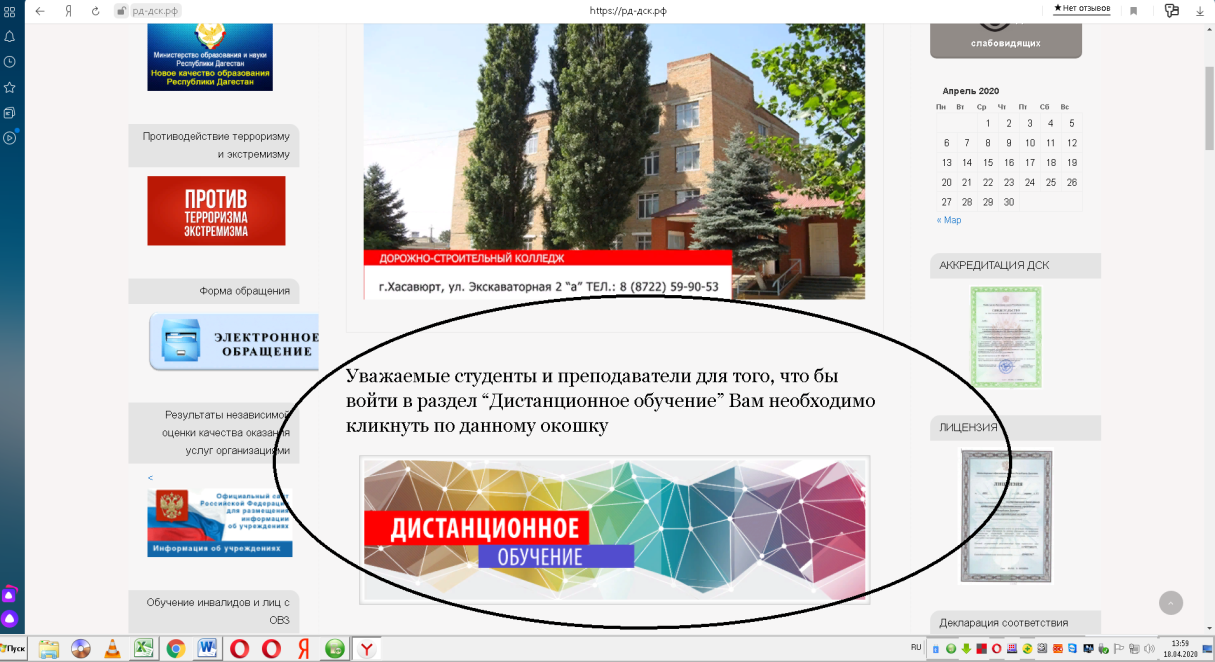  а также страница в панели меню: 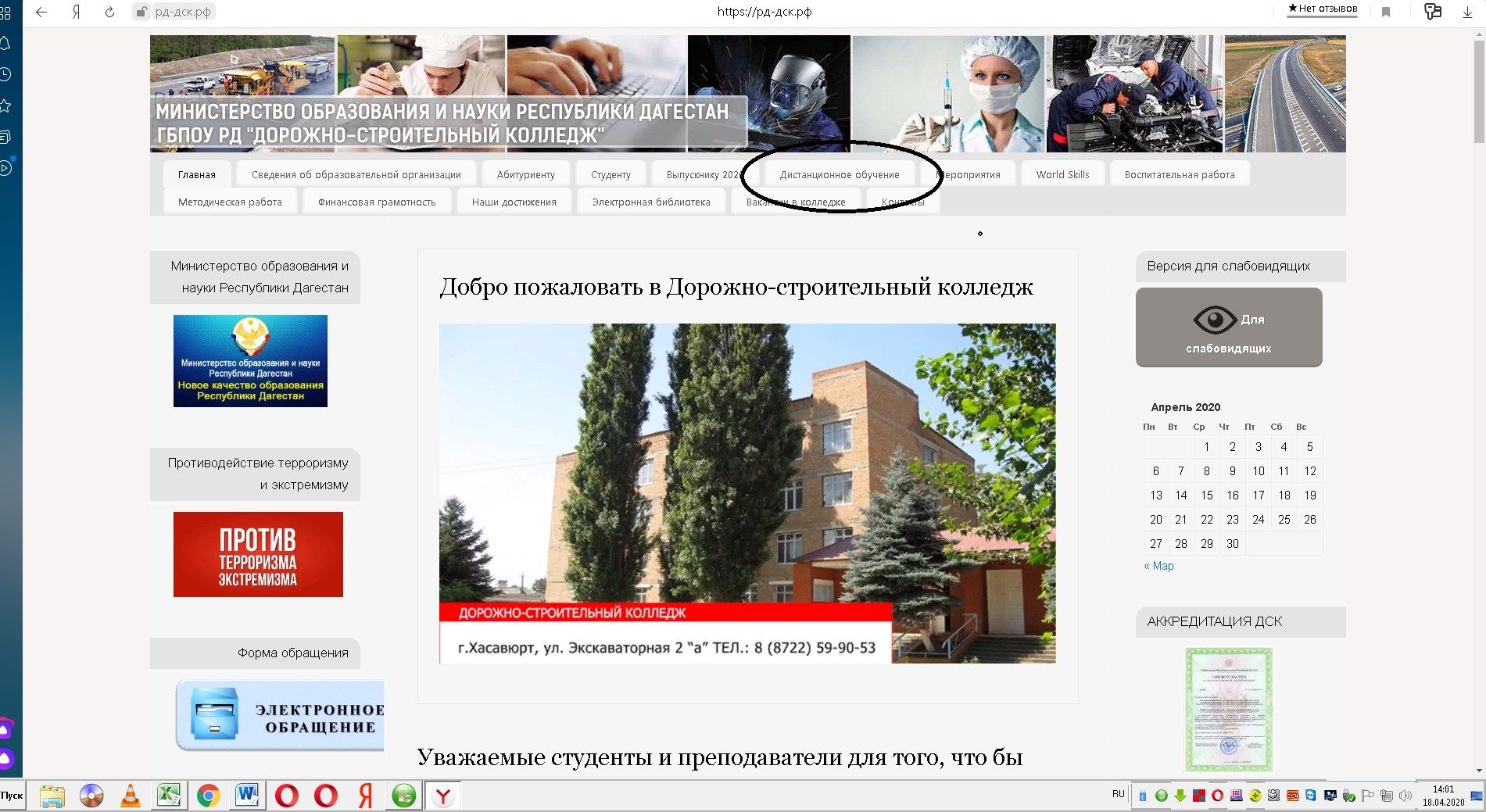 Осуществив переход по данным ссылкам, студенты попадают в раздел дистанционного обучения:   http://дск-онлайн.рф/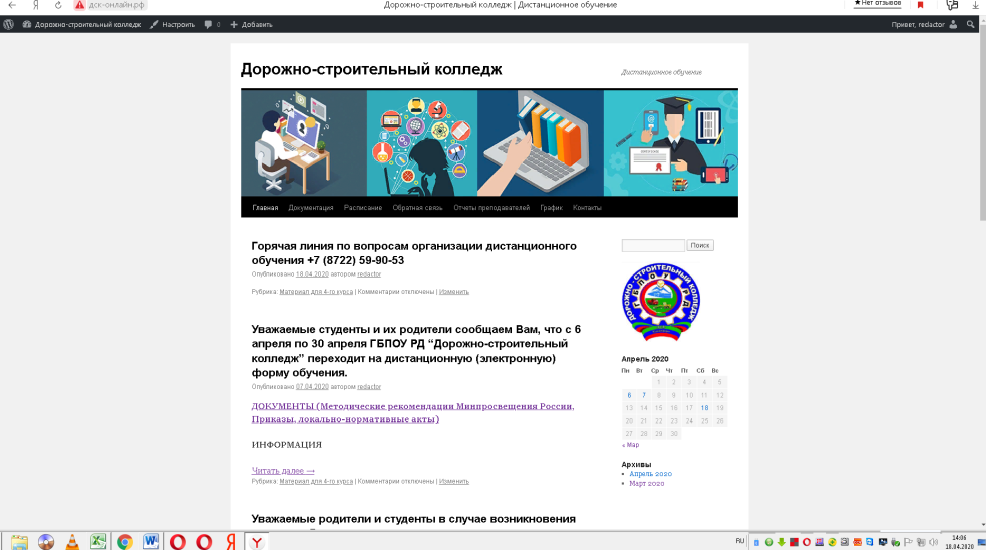 где можно ознакомиться с локально-нормативными актами, приказами: ссылка: http://дск-онлайн.рф/документация/   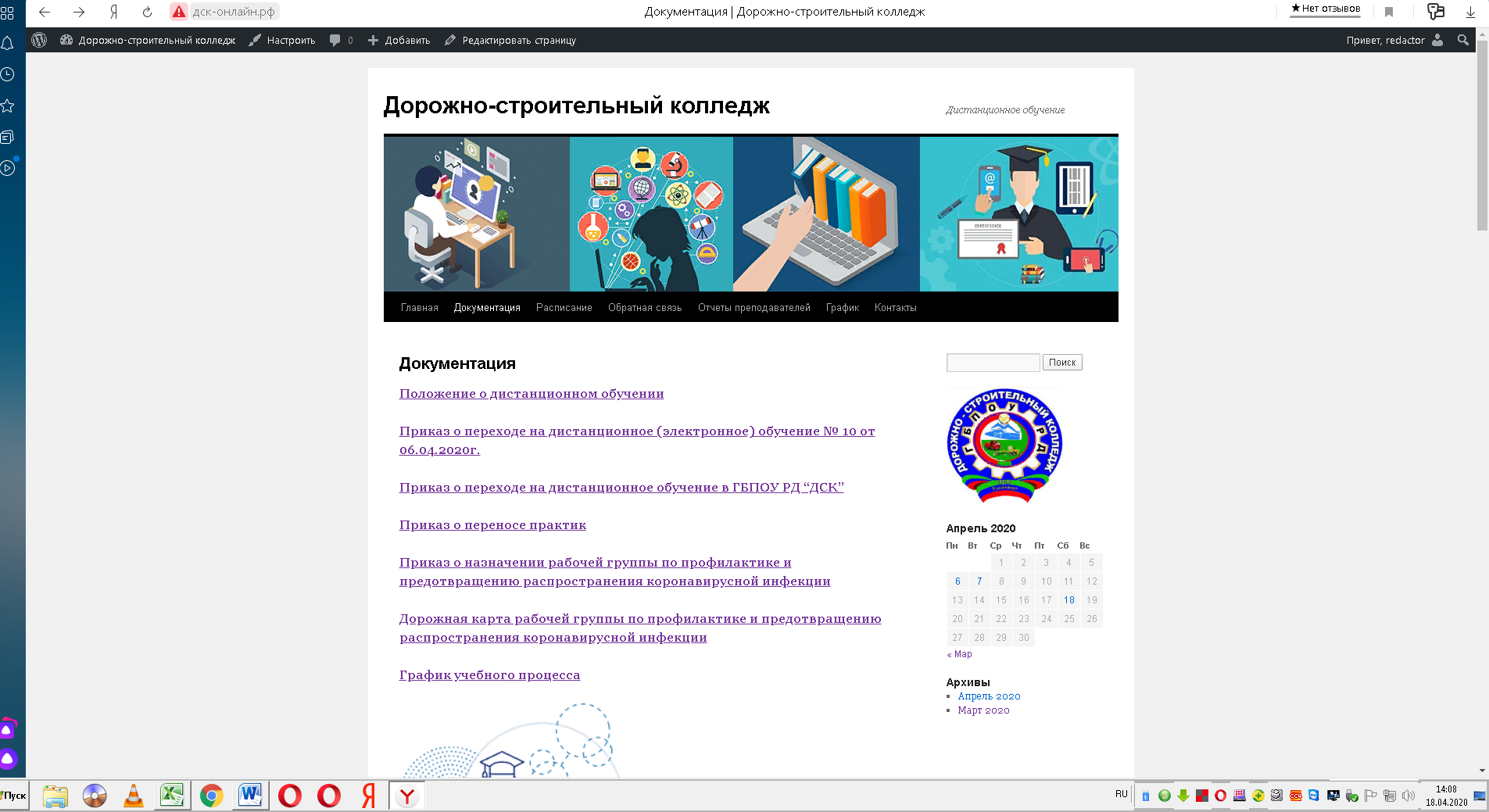  методическими рекомендациями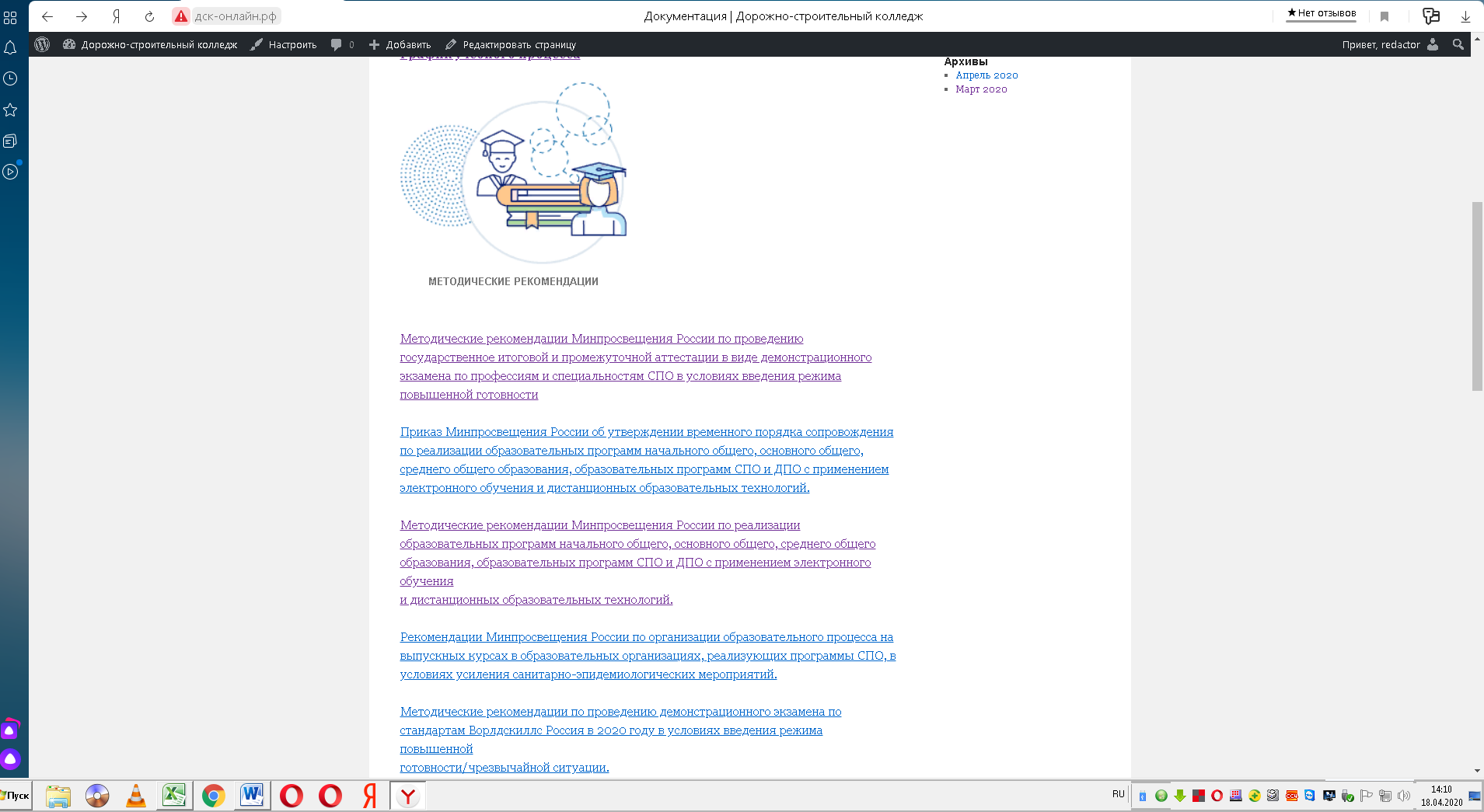 А также студенты могут получить всю необходимую информацию о бесплатных электронных ресурсах, получить доступ к электронной библиотеке колледжа ЭБС – Znanium ( +Инструкция по использованию библиотечной системы) – ссылка: http://дск-онлайн.рф/документация/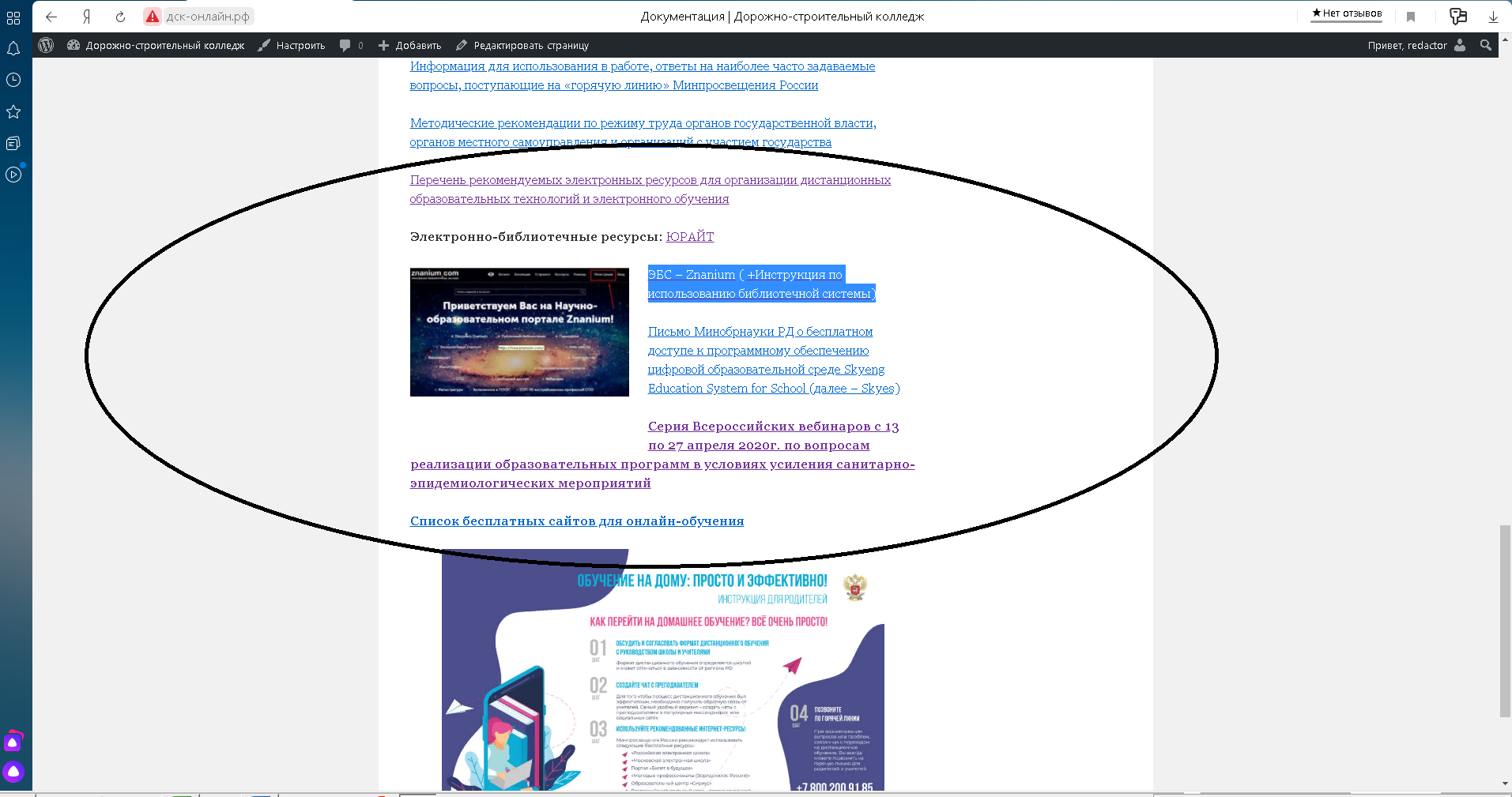 На главной странице раздела для студентов и родителей колледжа есть информация с контактными данными кураторов групп, с которыми можно связаться в случае возникновения вопросов.На главной странице указан номер горячей линии по вопросам ДО (ЭО): +7 (8722) 59 – 90 – 53  - ссылка: http://дск-онлайн.рф/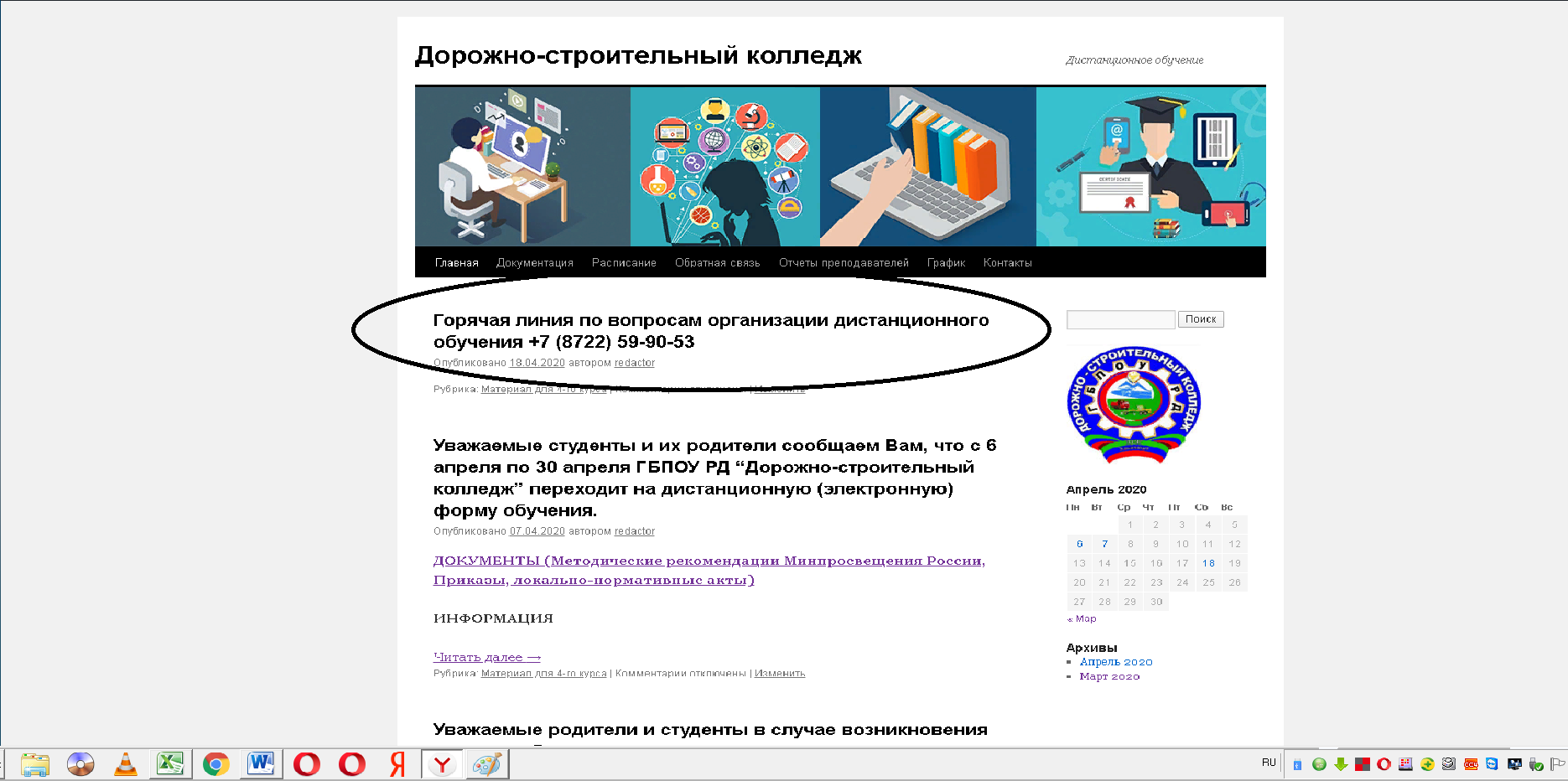 Обратная связь со  студентами осуществляется с использованием электронной почты преподавателей, мессенджеры. Также в каждом разделе с лекционным материалом по курсам, есть окошко в котором студенты могут оставить свое сообщение.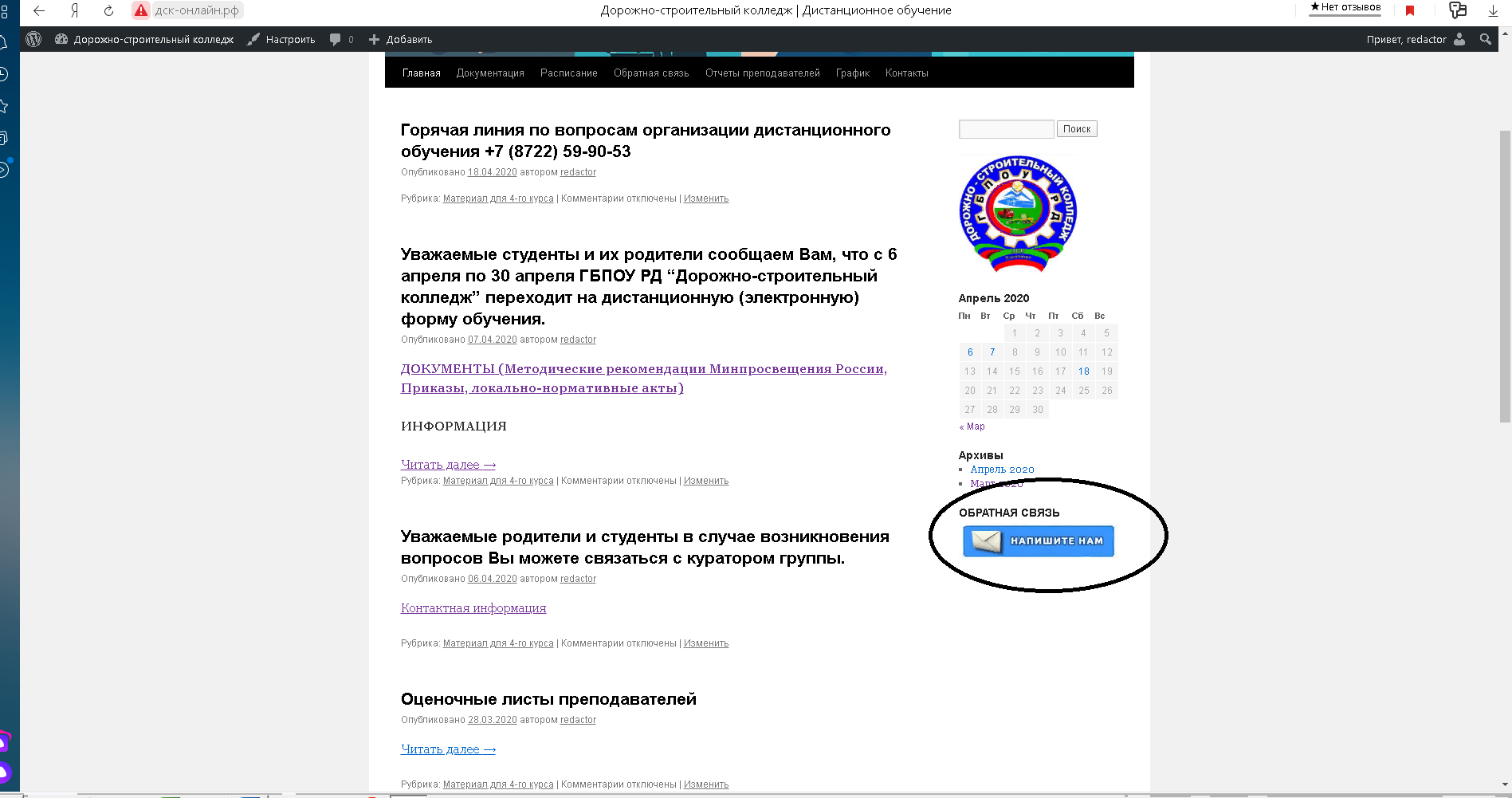 На сайте есть раздел «Расписание» ссылка: http://дск-онлайн.рф/лекции/, где вы можете ознакомиться с расписанием вашего курса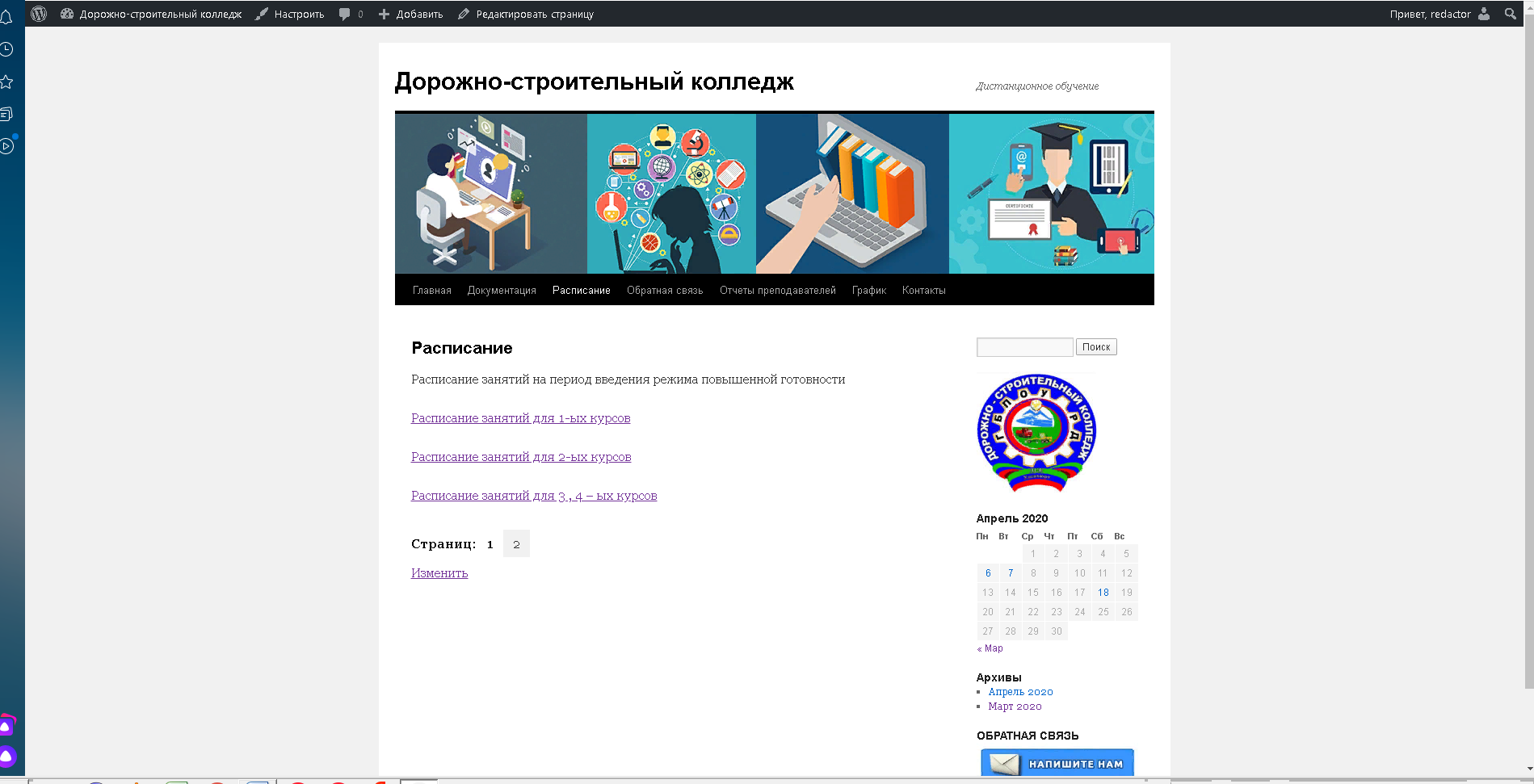 Далее студенту необходимо перейти на главную страницу и найти в списке свой курс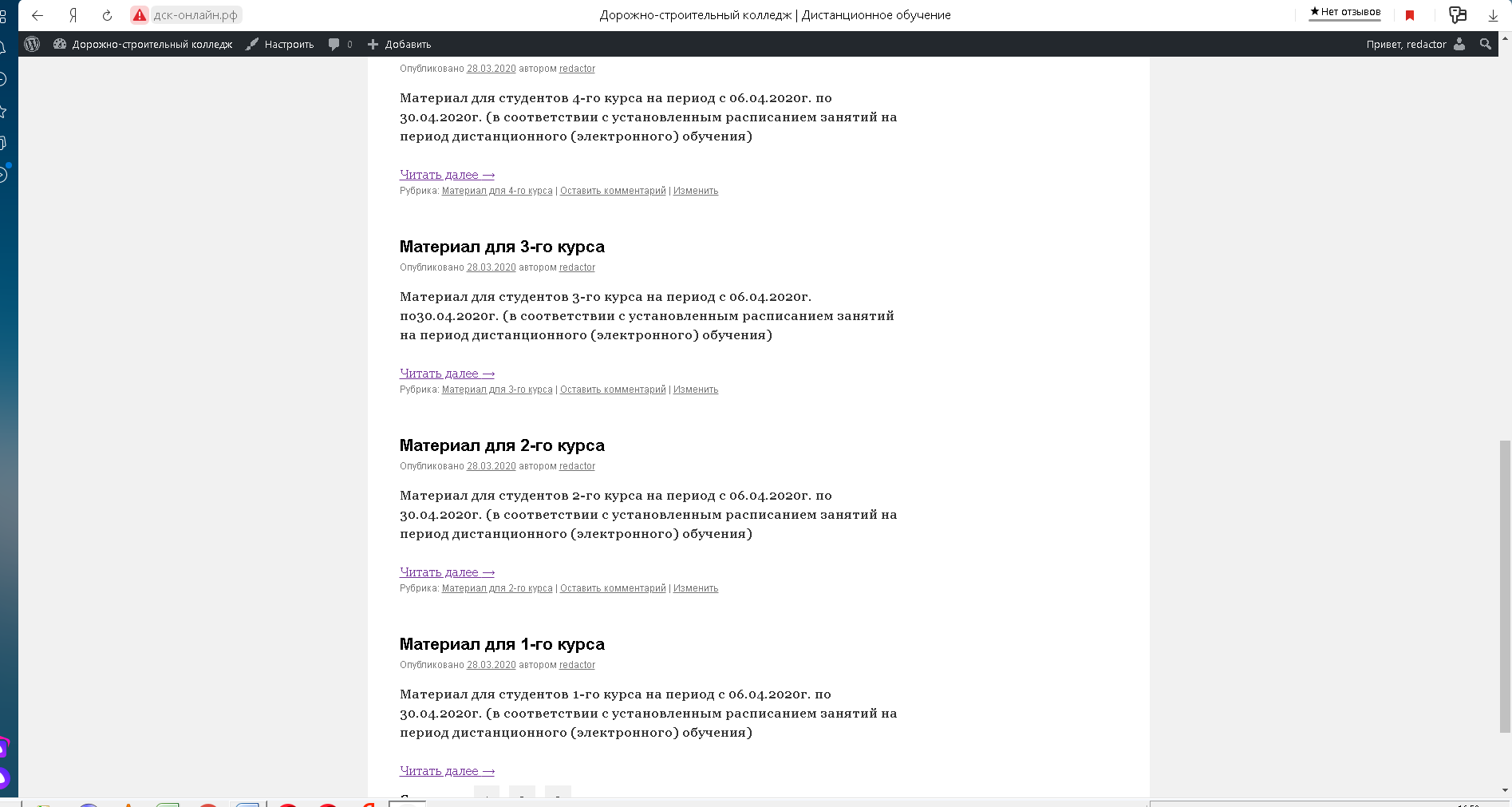 Кликнув на запись «читать далее» вы попадаете в раздел с лекционным и тестовым материалом, можете ознакомиться с презентациями преподавателей, а также перейти к просмотру видео-лекций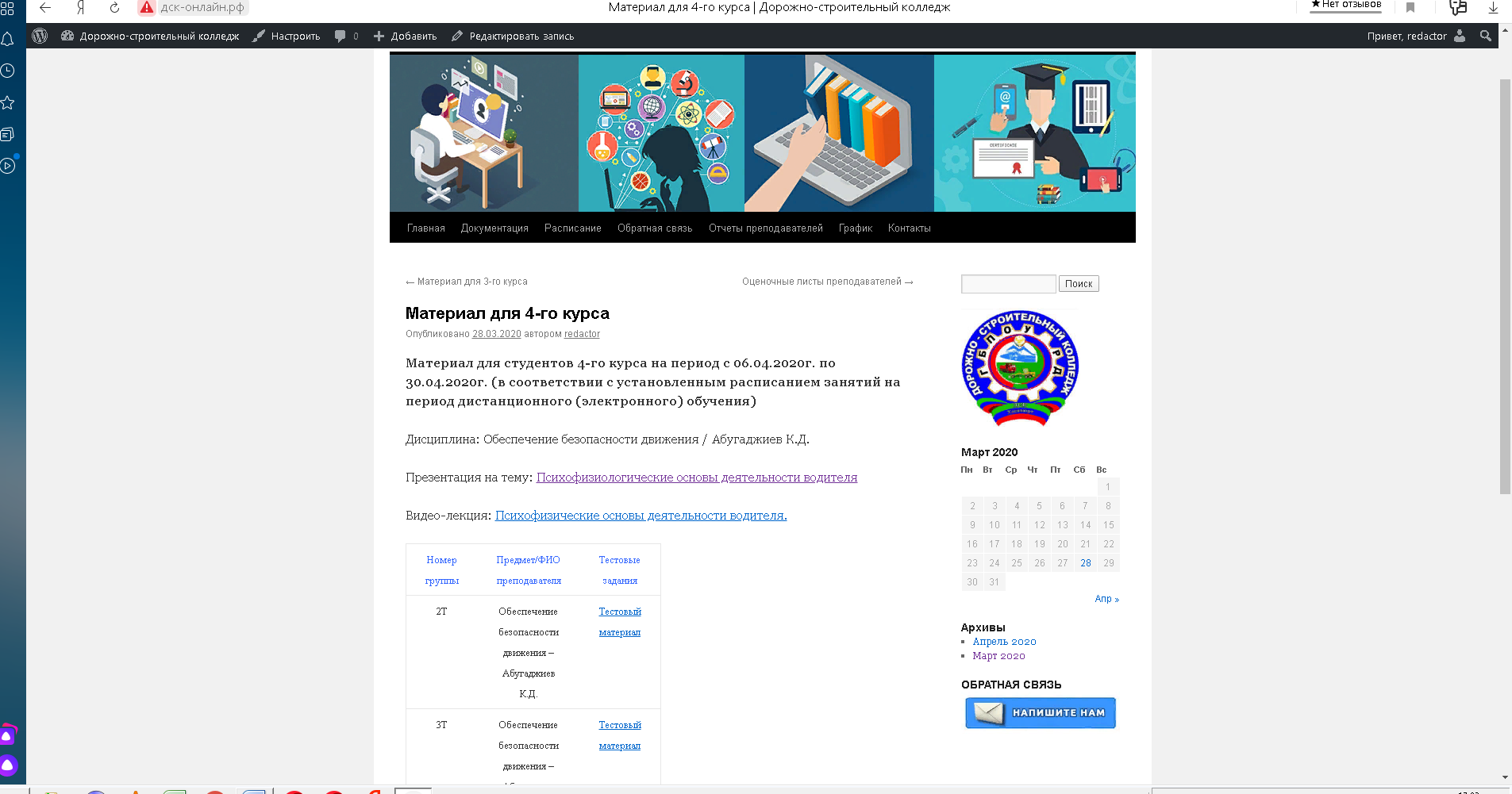 